Kommunstyrelsens sammanträde 2021-05-17:Protokollsanteckning: Revidering av regler för internhyraVänsterpartiet välkomnar de föreslagna förändringarna, som syftar till att ge nämnderna ökad förutsägbarhet i kostnadsutveckling. Däremot vill vi med denna protokollsanteckning påtala att det kan finnas anledning att se över hur Kommunfullmäktiges tilldelning av budgetmedel till nämnderna sker.När Borås växer ökar behovet av nya lokaler för exempelvis förskola, skola och LSS-boenden. Nya lokaler innebär ökade hyreskostnader vilket kan innebära minskade resurser till personal, även om Kommunfullmäktige ökar det totala anslaget till en nämnd. Genom att skilja hyreskostnader från övriga verksamhetskostnader kan Kommunfullmäktige utöva tydligare ekonomisk styrning över vilka resurser som ska gå till lokaler. Vänsterpartiet föreslog därför i sitt budgetförslag för Borås Stad 2021 att anslagsfinansiering av lokalhyror skulle utredas. Detta behov kvarstår även om reglerna för internhyra revideras.För Vänsterpartiet i KommunstyrelsenIda Legnemark och Stefan Lindborg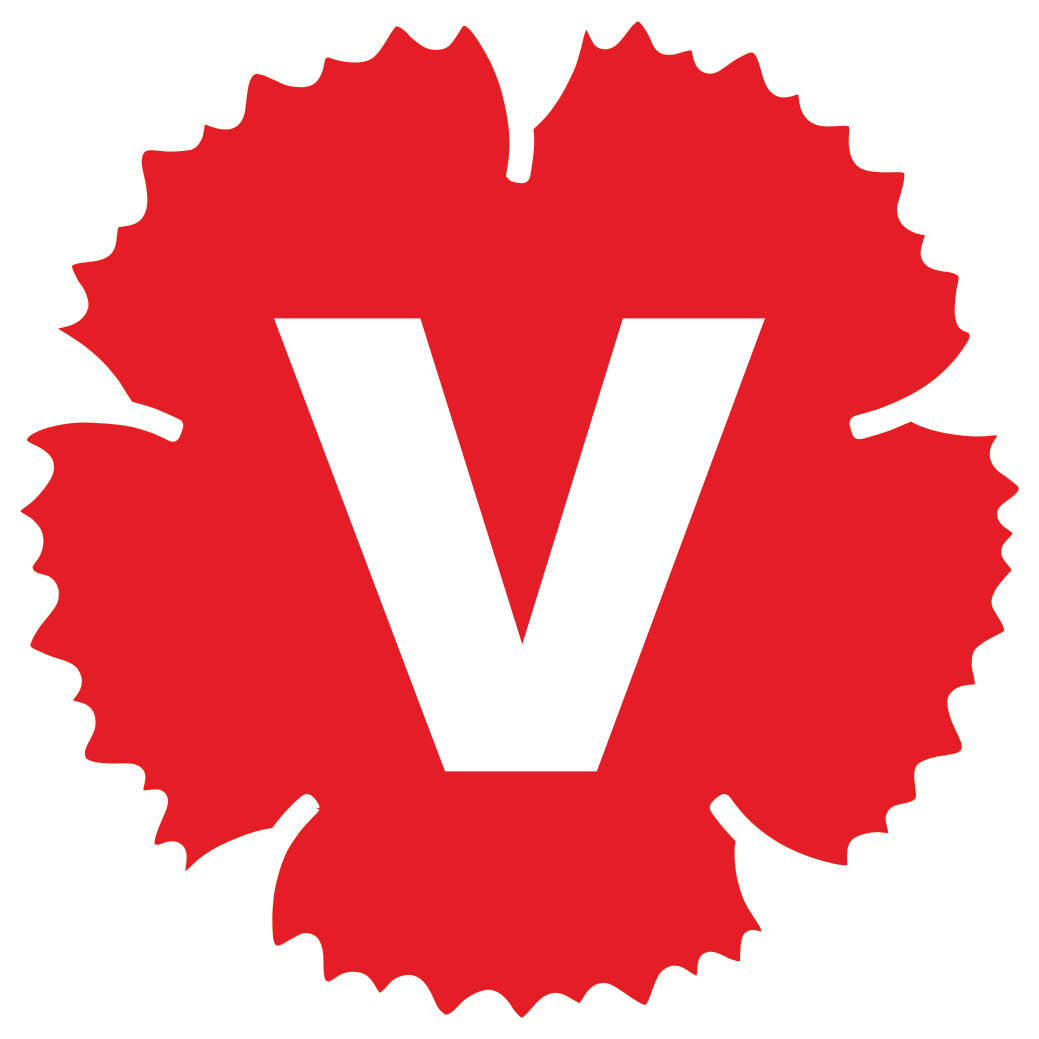 